Тема урока: «Изменения в природе зимой»  (Экскурсия).Цель: Познакомить детей с зимними явлениями природы, с жизнью растительного и животного мира зимой. Задачи: 1. Систематизировать и обогатить знания детей о природе зимой.2. Коррекция мышления на основе упражнений в анализе - синтезе.3. Прививать любовь и бережное отношение к природе. Учить заботиться о птицах зимой (подкармливать их).Оборудование: картинки с животными и птицами и их следы; кормушки и семена для подкормки птиц;  термометр для измерения температуры воздуха.Ход урока.I.  Организационный момент.Воспитатель:  Добрый день мои юные друзья! Сегодня у нас необыкновенное занятие. Мы отправляемся в путешествие к очень красивому времени года, а какое это время года вы скажите сами. Отгадайте загадку:Все кругом белым-бело
Все в тонком нежном кружеве
А лес укрыт пушистым инеем
Уснул до первых вешних дней.Дети: Ответы детей.Воспитетель:  Догадались?  Правильно: сейчас повсюду творит чудеса снежная Зима. II. Подготовка  к экскурсии. Лексические упражнения: игра «Придумай слово».Воспитатель называет слова – предметы, явления (мороз, холод, погода, ветер, снег, лед, небо, солнце) – дети по цепочке образуют прилагательные (морозный, холодный, белый, пасмурное,…).  После ответа  воспитетель ставит вопросы:Ребенок:  О чем можно сказать «морозный»? Ребенок: День, воздух.Воспитатель:  Можно ли почувствовать морозный воздух в классе?Воспитатель:  Где можно почувствовать морозный воздух?Ребенок: Ответы детей.Воспитатель:  О чем можно сказать «белый», «пасмурное», «ветреный»?Ответы детей.III. Сообщение темы и цели занятия.Воспитатель:  Сегодня на занятии  мы пойдем на экскурсию и посмотрим, какие изменения произошли в природе: чем покрыта земля; во что одеты деревья; какие небо, солнце; есть ли ветер, дождь или снегопад; как живут птички; чем можно им помочь.Воспитатель:  Мы возьмем с собой линейку для измерения глубины снега. Мы возьмем и лопатку для раскапывания снега, семена – для подкормки птиц.Далее воспитатель распределяет поручения ученикам.Воспитатель:  А сейчас – в путь!IV. Организованное сопровождение детей к месту экскурсии. V. Первый привал “Неживая природа зимой”.: Как вы думаете, дети, когда наступает зима? По каким признакам мы узнаем приход зимы? Ребенок: Ответы детей.- :  Подведем итог: и так, зима начинается 1 декабря, но ученые считают началом зимы – 22 декабря. В природе зима наступает каждый год в разные сроки. Начинается она, когда температура воздуха устанавливается ниже нуля градусов, замерзают водоемы, земля покрывается снегом. - :  Посмотрим на наш термометр, с помощью которого мы узнаем температуру воздуха. Зимой температура всегда ниже  отметки 0градусов, это значит что на улице холодно.Измеряется температура воздуха.- :   Посмотрите вокруг и скажите, что лежит вокруг: на земле, деревьях, кустарниках?Ребенок: Все кругом укутал пушистый снег. Красиво кругом – все деревья, как будто обсыпаны серебром.-:  Что такое снег? Из чего состоит?:   Ребенок снег состоит из снежинок.- : Правильно, снег – это множество легких снежинок. Я вам прочитаю  стихотворение, которое написал К. Бальмонта “Светло-пушистая снежинка белая…”, а вы попробуйте поближе рассмотреть снежинки. Чтение стихотворения воспитетелем.К. Бальмонт
Светло-пушистая
Снежинка белая,
Какая чистая,
Какая смелая!
Дорогою бурною
Легко проносится, 
Не в высь лазурную, 
На землю просится.
В лучах блистающих
Скользит, умелая, 
Средь хлопьев танцующих
Сохранно-белая.
Но вот кончается
Дорога дальняя,
Земли касается 
Звезда кристальная.
Лежит, пушистая, 
Снежинка смелая.
Какая чистая, 
Какая белая!-:  Дети, вы, наверное, замечали, что снег, выпавший на землю, вначале пушистый, потому что снежинки ложатся не плотно друг к другу. Можно рассмотреть снежинки под лупой (по возможности). Что можно сказать о снежном покрове сегодня?Дети рассматривают снег, разгребают его. Отвечают на вопросы.-:  Да, дети, снег сегодня плотный. Рассмотреть снежинки трудно, они сломали все свои лучики. А как вы считаете: Где снега больше? На открытой местности или под деревьями? Почему? Какую роль выполняет снег для растений?Ребенок: Снег – укрывает корни деревьев, защищает их от морозов.- :  Верно, снег – это теплое пушистое одеяло для растений.VI. Второй привал “Игровой”Раз, два, три, четыре, пять,
(загибают пальчики по одному)Мы во двор пришли гулять.
(«идут» по столу указательным и средним пальцами)Бабу снежную лепили,
(«лепят» комочек двумя ладонями)Птичек крошками кормили,
(«крошат хлебушек» всеми пальцами)С горки мы потом катались,
(ведут указательным пальцем правой руки по ладони левой руки)А ещё в снегу валялись.
(кладут ладошки на стол то одной, то другой стороной)Все в снегу домой пришли.
(отряхивают ладошки)Съели суп, и спать легли.
(движения воображаемой ложкой; руки под щеку)VII. Третий  привал “Секреты живого мира”-:  А теперь мы с вами будем наблюдать за живой природой. Дети, снег, оказывается, защищает не только растения, но и согревает животных. Лось, например, в глубоком снегу не зарывается полностью, на поверхности всегда остается голова и спина с густой шерстью. А как встречают зиму другие животные?-: Мыши – полевки роют себе норки под снегом и ходы. Лиса и ласка хорошо слышат мышку под снегом.-: Ребята, а насекомые как проводят зиму?Ребенок: Ответы детей- :   Зимние комарики, снежные паучки,  леднички “прогуливаются” по снегу, если температура воздуха не ниже – 10о. учитель предлагает рассказать детям о белке, как она зимует. Отметить, что белка рыжий цвет шкурки зимой меняет на серый. А теперь, дети, давайте посмотрим на снежное покрывало. Что вы видите?Ребенок Следы.- :  Да, как будто на листе бумаги – на снегу оставили свои следы птицы. А я вам, дети, покажу следы некоторых животных,  Вот белка. Почерк ее разобрать просто. Она короткими передними лапками обопрется – длинные задние лапки далеко – вперед вынесет и широко расставит. Лисий следок похож на след маленькой собаки. (Можно показать следы зайца, рыси, косули заранее приготовленные картинки)Вывод: Зная следы животных без особого труда можно узнать, кто побывал на зимней поляне.VIII. Четвертый  привал “Зимующие птицы”- :  Особый разговор у нас пойдет о зимующих птицах. Как вы думаете, что для птиц самое страшное зимой?Ребенок: Голод страшен птицам зимой.- : Да, нет ничего страшнее голода для птиц. Ведь сытой птице и холод, и мороз не страшен.  Каких зимующих птиц нашего края вы знаете?Ребенок: Ответы детей. (Синицы, вороны, сороки, воробьи, дятлы).- : Пестрый дятел крикнет громко                 Разогнав лесную тишь.                 – А какие птицы прилетают с севера?Ребенок: Снегири.- :  Любители полакомиться рябиной – снегири. (Показывает детям заранее приготовленные фото)- :   А еще есть птицы, которые зимой в снегу делают себе убежище и прячутся туда.- : Рябчики, глухари  роют в снегу небольшую пещерку. Тетерев  ныряет в снег прямо с ближайшего дерева. Ход делают на глубине 20–30 см. Угнездившись, птица закроет ход рыхлым снегом. Оттого, насколько тщательно она это сделает, зависит температура в убежище. Вот так зимуют птицы!-: Дети, и о птичьем почерке нам надо поговорить. Вот след сороки – от трех передних пальцев крестики на снегу, сзади от четвертого – прямая черточка. А здесь и ворона прошлась.- : Дети, птицы нуждаются в нашей помощи и ждут ее. Как мы можем помочь птицам?- : Дети, птицы нуждаются в нашей помощи и ждут ее. Как мы можем помочь птицам?- : Развесить кормушки.Учитель: Давайте повесим кормушки, которые принесли сегодня с собой в парк и насыплем корм. (Дети развешивают кормушки).-: Сейчас мы с вами сделаем доброе дело. Вы, по возможности, не забывайте брать с собой корм, и подкармливать птичек. А они обязательно скажут вам свое “Птичье Спасибо!”.IX. Итог урока-экскурсии-:   Какое у вас настроение, дети? Понравилась ли вам экскурсия? -:   О чем мы с вами говорили на экскурсии?-:   Что вы узнали нового?Ответы детей.-:   А сейчас все дружно и хорошим настроением возвращаемся в класс.: Развесить кормушки.-: Давайте повесим кормушки, которые принесли сегодня с собой в парк и насыплем корм. (Дети развешивают кормушки).-: Сейчас мы с вами сделаем доброе дело. Вы, по возможности, не забывайте брать с собой корм, и подкармливать птичек. А они обязательно скажут вам свое “Птичье Спасибо!”.
След белки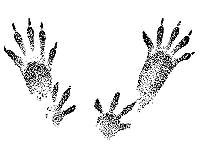 
След лисицы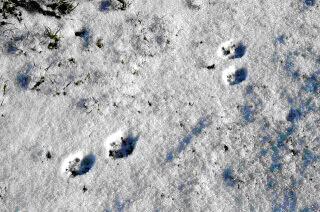 
Тетерев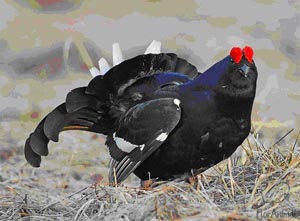 
Следы вороны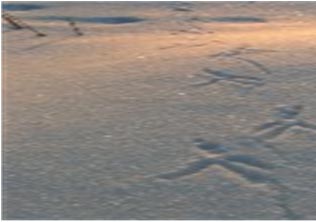 
Следы сороки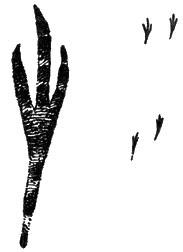 